BREAK THE BIASThe Department of Journalism and Mass Communication organized a Self Defence Training session in association with Kochi city Police on March 8 as part of International Women’s day Celebration 2022 . The programme named “Break the Bias” was an attempt to make students aware of different self defense techniques , thereby making them more confident. The inaugural function commenced at 11AM  with a silent prayer.Asst. Prof. Nikitha Shaji Thomas, Head in Charge , welcomed the gathering. The programme was  inaugurated by  Rev. Dr. AntonyThoppil, Chaiman and Manager. Dr. M.A. Solomon, Principal, delivered the Presidential address and Rev. Father John Christopher, Registrar, shared women’s  day message. The inaugural function ended with a vote of thanks by Asst. Prof.Heera B, DQAC coordinator. The classes were led by Kochi City Police Women Cell SI Sone Mary, Master Trainer Lafie Daniel, and civil police officer Vinoda . The programme was coordinated by Asst. Prof., Sarilekshmi R.About 80 students attended the session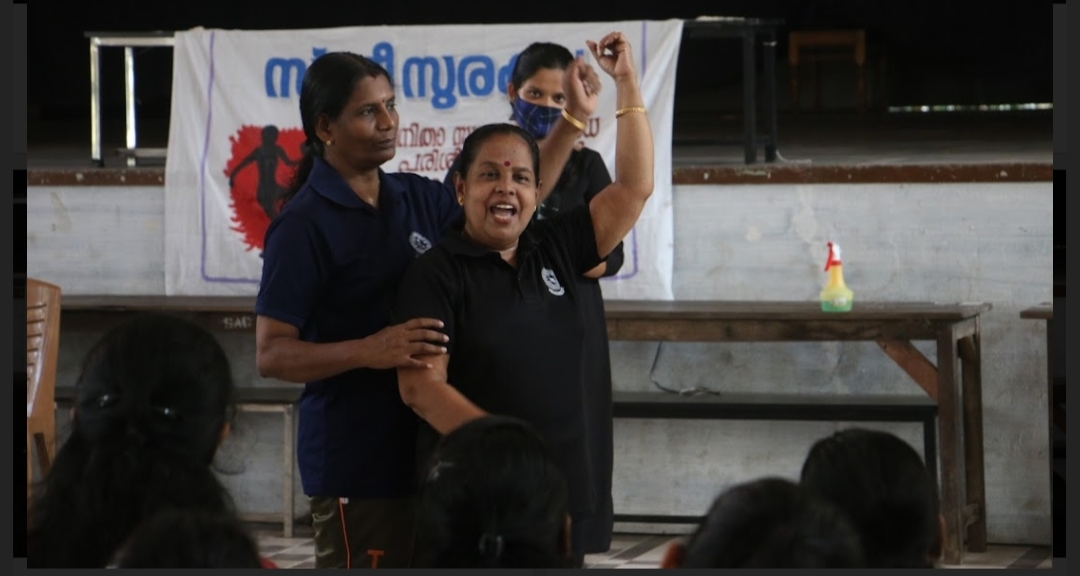 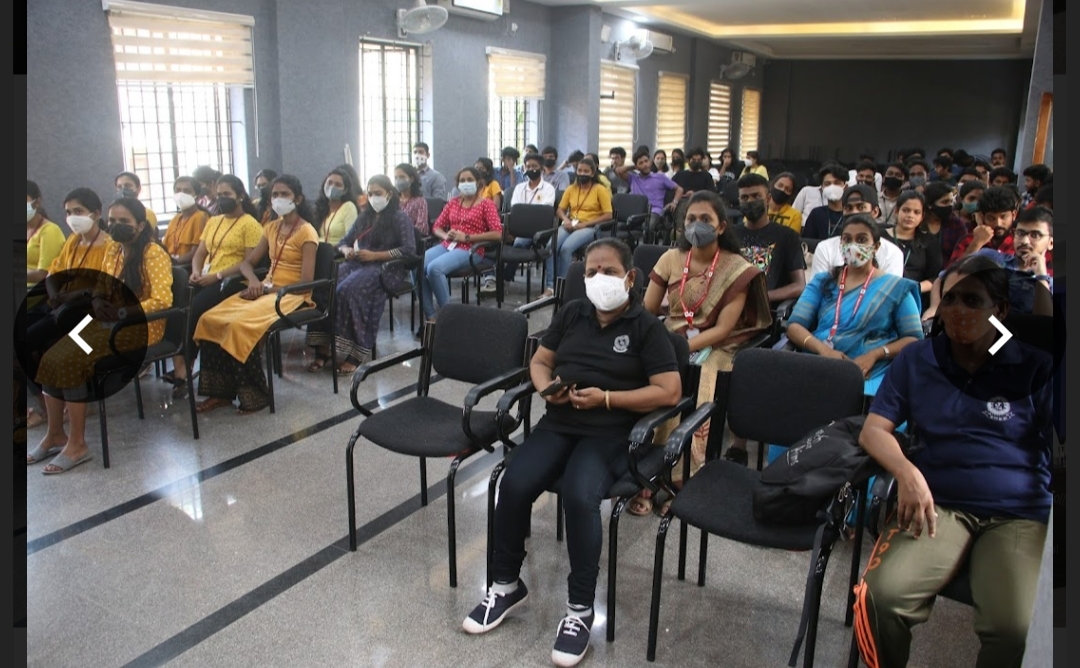 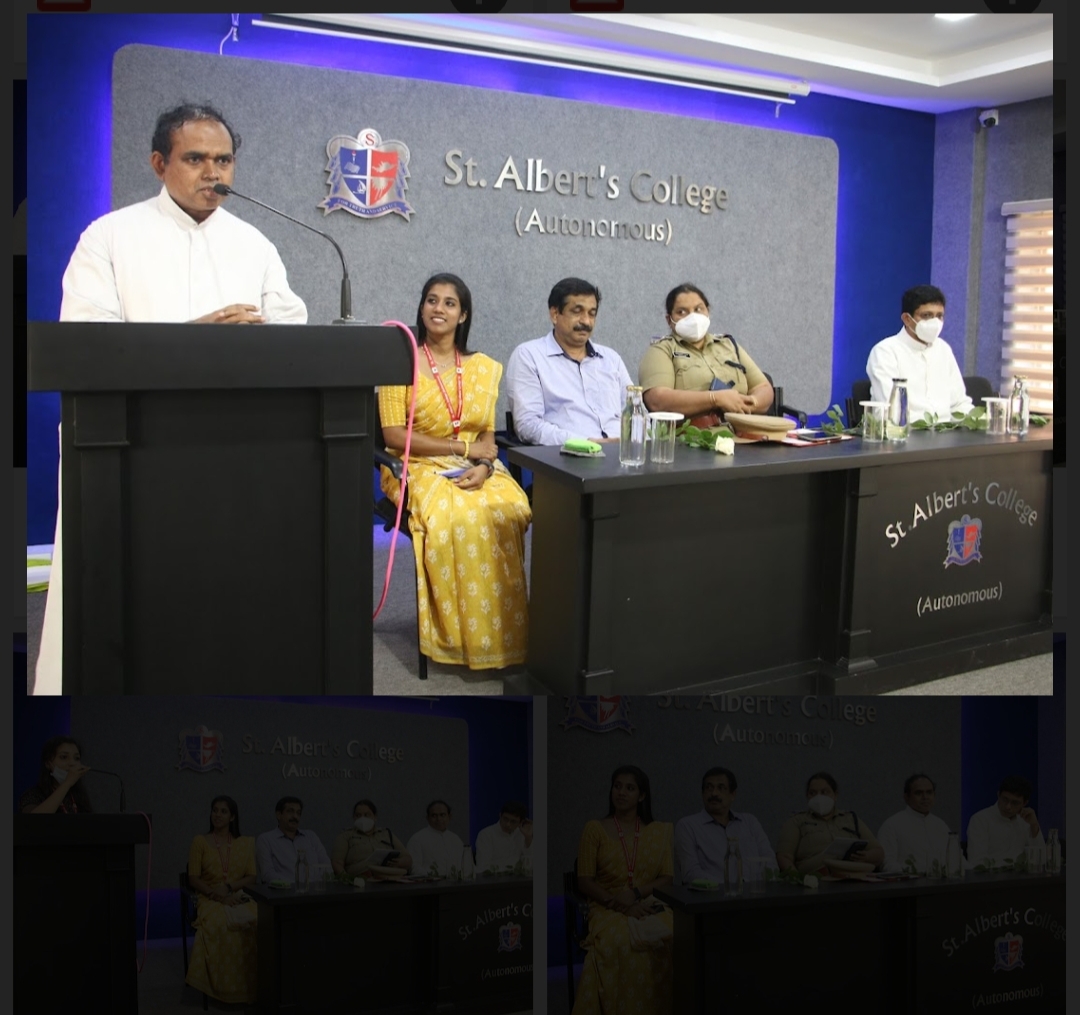 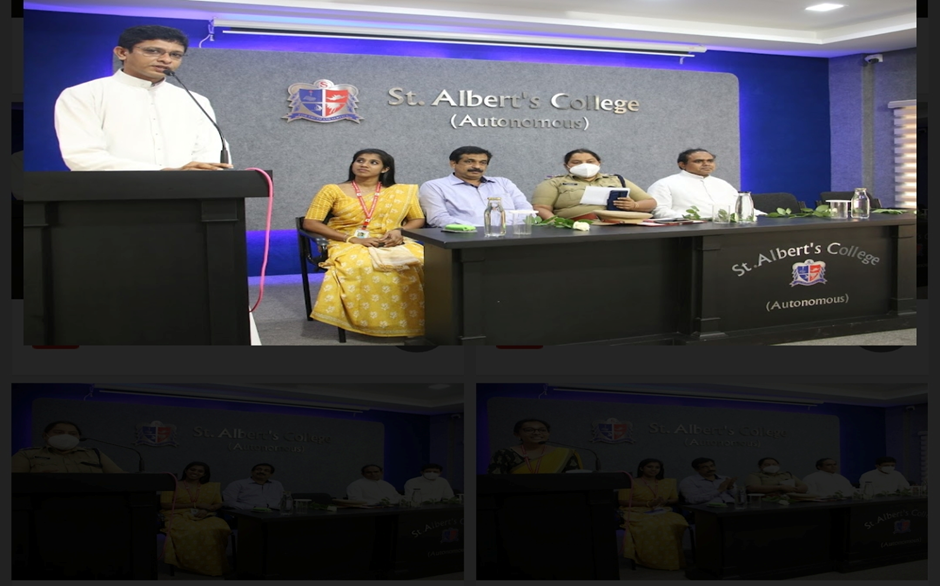 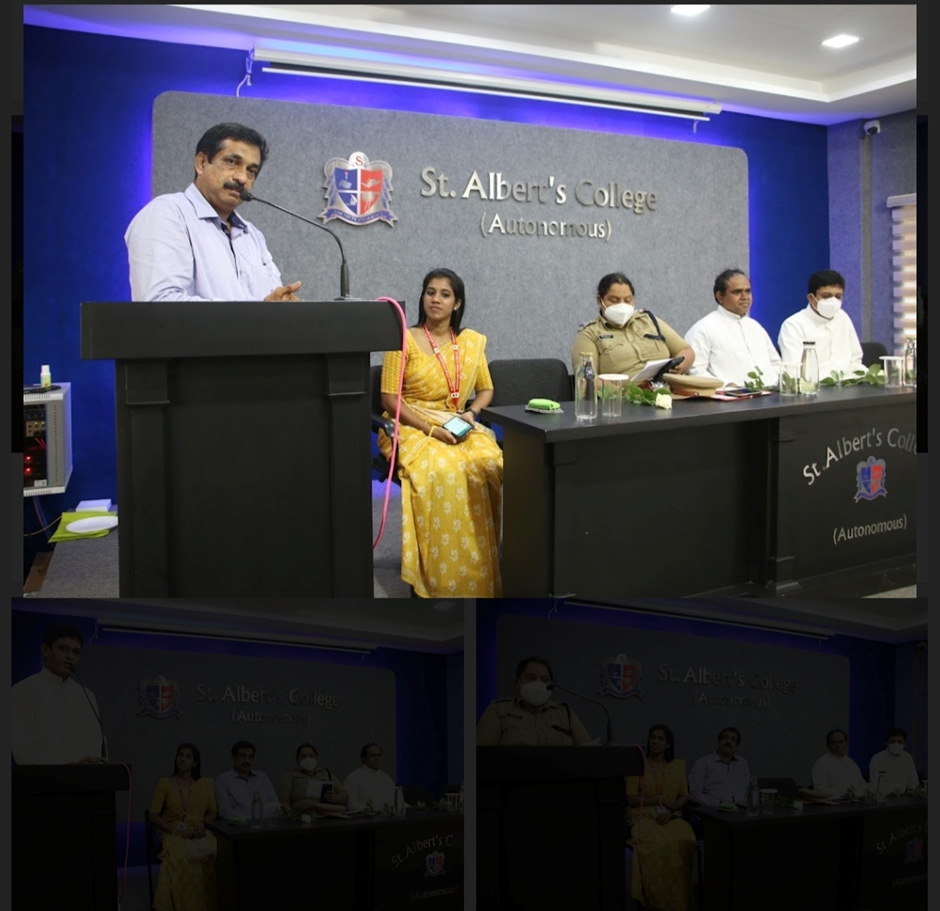 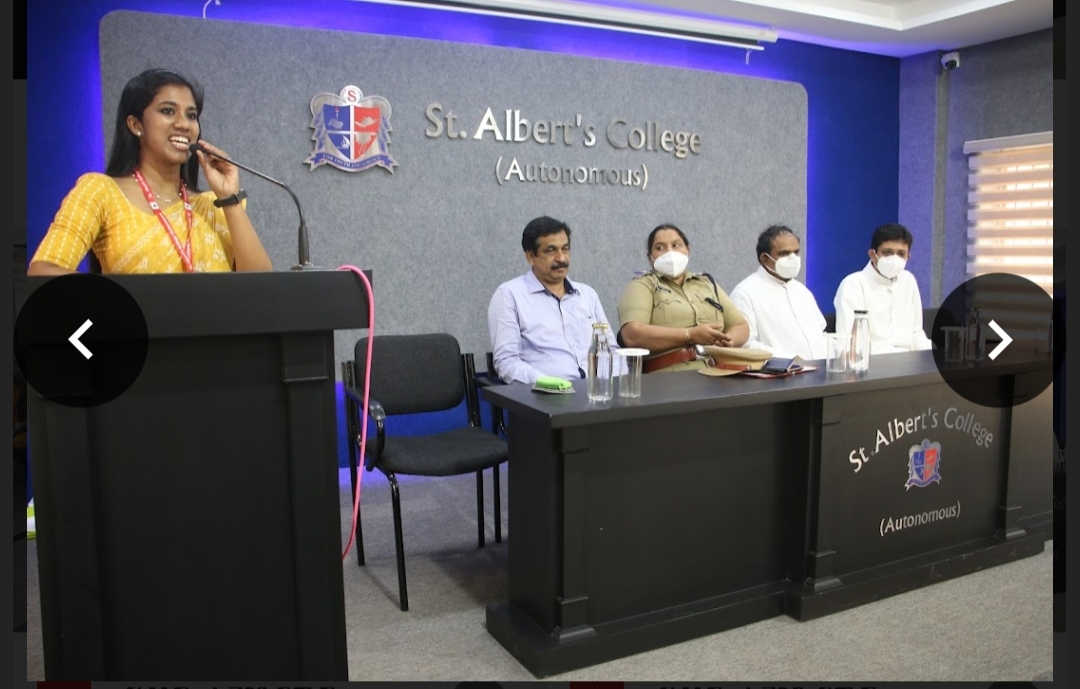 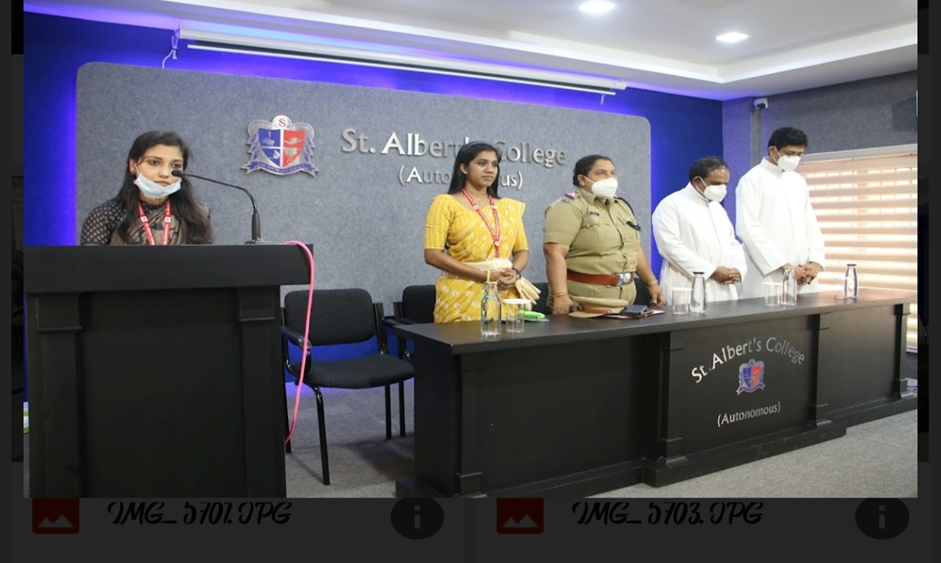 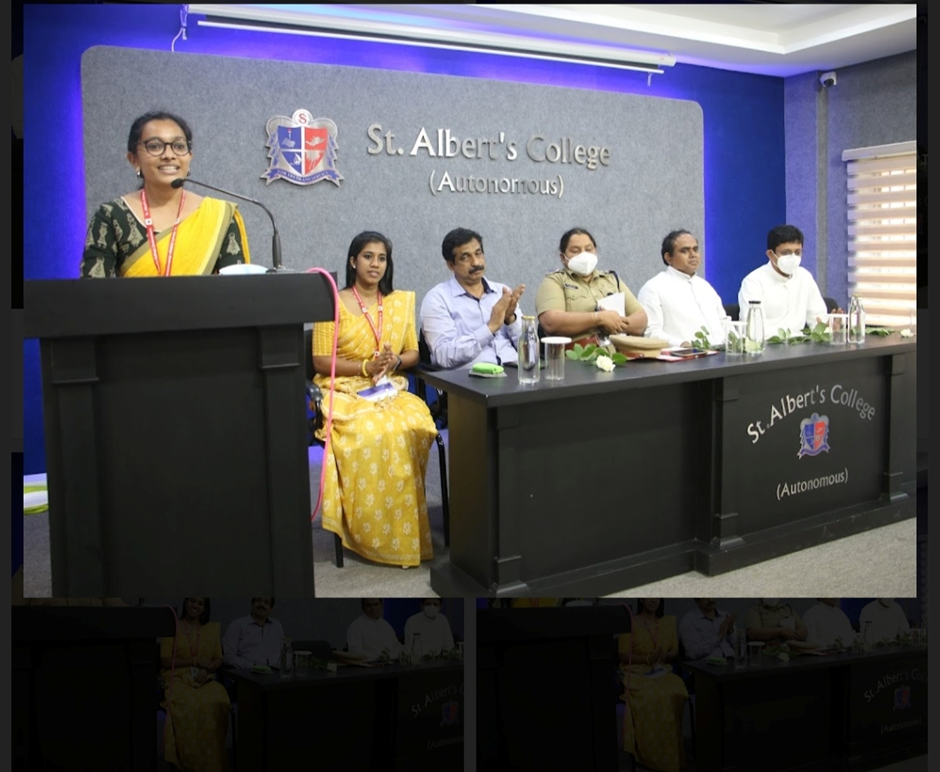 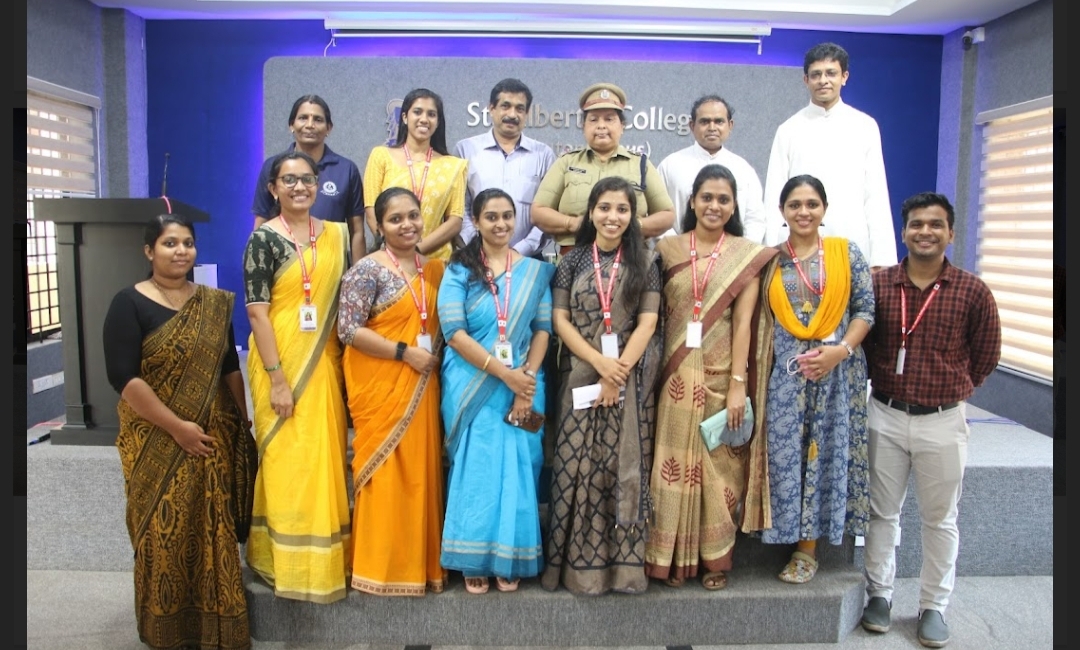 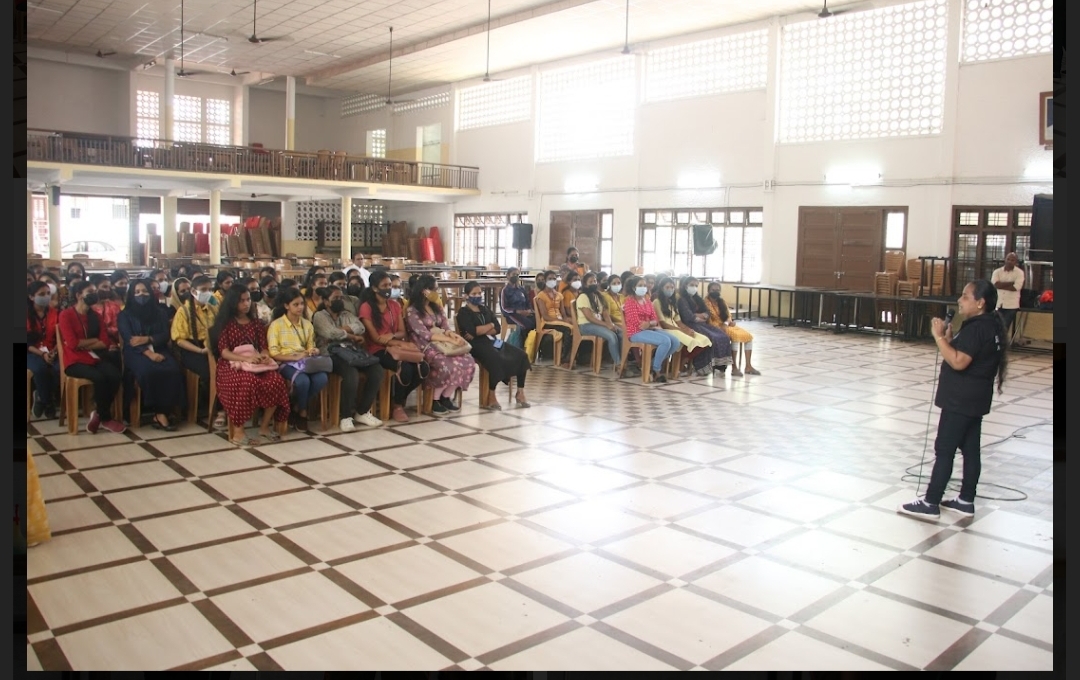 